Publicado en Ciudad de México el 13/08/2020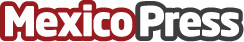 Emprendedores por el rescate económico de México1 de cada 3 mexicanos, tiene temor a emprender su propio negocio ante situación económica. Wortev busca darle la vuelta a la estadística a través de un modelo que ayuda a las pequeñas empresas que quieren crecer, al disminuir los costos operativos, obtener resultados en menor tiempo e incrementar las ventas a través de un equipo multidisciplinario y especializado, infraestructura tecnológica y capital para crecimientoDatos de contacto:Tania Barrera5518549930Nota de prensa publicada en: https://www.mexicopress.com.mx/emprendedores-por-el-rescate-economico-de Categorías: Nacional Finanzas Emprendedores E-Commerce Recursos humanos http://www.mexicopress.com.mx